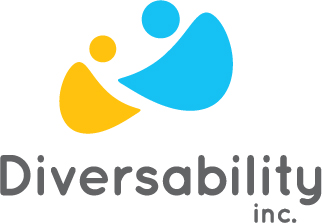 __________________________________________________________________________________________________Name: _____________________________________________________ Date of Application: _____________________                                     First  Middle  LastAddress: __________________________________________________________________________________________                                               Street                                                     City                                     State                                   ZipPhone: ____________________________   Email:  ________________________________________________________Position Applying for: ____________________________________________________________________________________________________________________________________________GENERAL INFORMATIONAre you able to perform the essential job functions of the position for which you are applying with or without reasonable accommodation?       YES                NOHave you ever been convicted of any felonies or founded reports of child abuse or substantiated abuse?      YES       NO(A criminal background check is required for this position)__________________________________________________________________________________________________SKILLS (feel free to supplement with additional pages as needed)Please describe skills you have that relate directly to the position for which you are applying: State why you believe the position you are applying for is a good fit for you: Please list your interests and meaningful accomplishments (personal and professional):__________________________________________________________________________________________________READ CAREFULLY:  I certify that the information contained in this application is correct to the best of my knowledge and understand that any misstatement or omission of information may result in denial of employment or discharge.  I authorize the references provided to give Diversability Inc. any and all information concerning my previous employment and any pertinent information they may have, personal or otherwise, and release all parties from all liability for any damage that may result from furnishing same to you.Signature: _________________________________________________ Date: _____________________________ReferencesPlease include here, or send separately, a list of three references:  One personal and two professional.  Name: ___________________________________________________________Phone and/or email:  ________________________________________________Describe relationship, including length: ________________________________________________Name: ___________________________________________________________Phone and/or email:  ________________________________________________Describe relationship, including length: ________________________________________________Name: ___________________________________________________________Phone and/or email:  ________________________________________________Describe relationship, including length: ________________________________________________